Публичных слушаний по проекту бюджета муниципального района «Читинский район» на 2021 год02 декабря 2020 года	1 1.00Председательствует Холмогоров В.А. - И.о главы администрации муниципального района «Читинский район»На публичных слушаниях присутствуют: Зайдель В.В. председатель Совета депутатов муниципального района «Читинский район», Логинова М.А. - председатель комитета по финансам администрации муниципального района «Читинский район», Кондратьева О.А. - депутат Совета муниципального района «Читинский район», Титова Е.С. - депутат Совета муниципального района «Читинский район», Цирельникова Л.И. - депутат Совета муниципального района «Читинский район», Селезнев Н.А. - депутат Совета муниципального района «Читинский район», Беляцкая А.С. - депутат Совета муниципального района «Читинский район», Сутурин С.В. - депутат Законодательного собрания Забайкальского края второго созыва, Перфильева В.И. - Председатель Контрольно счетной палаты муниципального района «Читинский район», Сурин И.В. - депутат Совета муниципального района «Читинский район», Крупова Н.П. - председатель профсоюза работников народного образования и пауки РФ Читинской районной организации, Седикова Е.А. - депутат Совета муниципального района «Читинский район», Лопинцева М.А. - главный редактор газета «Ингода», Маркевич А.А. - начальник Управления экономики и имущества муниципального района «Читинский район, Чернобук А.Б. - начальник Управления градостроительства и земельных отношений муниципального района «Читинский района.Повестка /иhiО проекте решения Совета муниципального района «Читинский район» «О бюджете муниципального района «Читинский район» на 2021 год».Информирует: Логинова М.А. - Председатель комитета но финансам администрации муниципального района «Читинский район».Холмогоров В.А. оглашает регламент проведения публичных слушаний: продолжительность выступления докладчика - 20 минут, выступающих - до 5 минут.С информацией по вопросу: «О проекте бюджета муниципального района «Читинский район» на 2021 год» выступала Логинова М.А. - председателькомитета по финансам администрации муниципального района «Читинский район»:При формировании бюджетных проектировок проекта Решения Совета муниципального района «Читинский район» «О бюджете муниципального района «Читинский район» на 2021 год и плановый период 2022 и 2023 годов» использовались:основные направления бюджетной и налоговой политики муниципального района «Читинский район» па 2021 год и плановый период 2022 и 2023 годов»;основные показатели социально-экономического развития муниципального района «Читинский район» на 2021 год и плановый период 2022 и 2023 годов»;прогнозные (ожидаемые) показатели поступлений доходов, главных администраторов доходов бюджета муниципального района «Читинский район»;Основные характеристики бюджета муниципального района«Читинский район»:общий объем доходов бюджета района в сумме 1 642 523,8 тыс. рублей, в том числе межбюджетные трансферты в сумме 1 244 533,5 тыс. рублей, налоговые/неналоговые поступления в сумме 397 990,3 тыс.рублей.общий объем расходов бюджета района в сумме 1 641 553,9 тыс. рублей;размер профицита бюджета района в сумме 969,9 тыс. рублей - в объёме уплаты основного долга по реструктуризированному кредиту.Основные характеристики бюджета муниципального района «Читинскийрайон» за счёт местного бюджета:общий объем доходов бюджета района за счёт местного бюджета всего в сумме 609814,3 тыс. рублей (на 43 641,9 тыс.рублей больше, чем в первоначальном бюджете 2020 года), в том числе дотация на выравнивание в сумме 211824,0 тыс. рублей (по показателю 2020 года), налоговые/неналоговые поступления в сумме 397 990,3 тыс.рублей (на 43 641,9 тыс.рублей больше, чем в 2020 году).общий объем расходов бюджета района за счёт местного бюджета в сумме 608 844,4 тыс. рублей;размер профицита бюджета района в сумме 969,9 тыс. рублей - в объёме уплаты основного долга по реструктуризированному кредиту.Основные параметры бюджета муниципального района «Читинскийрайон» представлены следующими данными:Объемы налоговых и неналоговых доходов бюджета муниципального района «Читинский район» на 2021 годтыс. рублейОбщий объем налоговых и неналоговых доходов в бюджет муниципального района "Читинский район" на 2021 год прогнозируется в объеме 397990,3 тыс.рублей, с ростом к первоначальному показателю 2020 года на 43641,9тыс.рублей, или на 123,2%.Налоговые доходы в 2021 году составят 362690,3 тыс.рублей, с ростом к первоначальному показателю 2020 года па 35947,Зтыс. рублей, или на 110.1%, неналоговые доходы - 35300,Отыс. рублей, со снижением к первоначальному показателю 2020 года па 7694,6 тыс.рублей, или на 127,9%. В структуре налоговых и неналоговых доходов бюджета района на 2021 год, налоговые доходы составят 91,1%, неналоговые доходы 8,9%.В структуре доходов 2021 года наибольший удельный вес занимает налог на доходы физических лиц 76.7 %.Неналоговые доходы прогнозируются в бюджете района на 2021 год в объеме 35300,0 тыс.рублей, или е увеличением на 127,9% к первоначальному показателю 2020 года.В составе неналоговых доходов в соответствии с нормативами отчислений, установленными ст. 61.1, ст.46 Бюджетного кодекса РФ, прогнозируются ел еду ю щ и е и сто ч ни к и:Доходы от использования имущества, находящегося в государственной и муниципальной собственности в объеме 25500,0 тыс.рублей, с увеличение к первоначальному показателю 2020 года па 124,1 %, по прогнозным данным главных администраторов доходов бюджета муниципального района - Управления экономики и имущества. Управление градостроительства и земельных отношений, в том числе:-доходы, получаемые в виде арендной платы за земельные участки- 24970,0 тыс. рублей,- прочие поступления от использования имущества 530,0 тыс.рублей.Платежи при пользовании природными ресурсами - за негативное воздействие па окружающую среду в бюджет района предусматривается в объеме 1400,0 тыс.рублей, по нормативу 40% от поступлений в консолидированный бюджет края.Доходы от продажи материальных и нематериальных активов по прогнозным данным главных администраторов доходов бюджета муниципального района - Управления экономики и имущества, Управление градостроительства и земельных отношений планируются в объеме 4500,0 тыс. рублей, в том числе:доходы от продажи земельных участков - 3200,0 тыс.рублей, со снижением на 20% к первоначальном' .ш азателю 2020 i ода.доходы от продажи имущества - 1300,0 тыс.рублей.Штрафы, санкции, возмещение ущерба в бюджет района прогнозируются в объеме 3500,0 тыс.рублей, с увеличением в 4,5 раза к первоначальному показателю 2020 года в связи с вступлением в силу Федерального закона от 15.04.2019 г. №62-ФЗ - внесении изменений в бюджетный кодекс Российской Федерации», части применения нового принципа зачисления доходов от штрафов в бюль:.ч ную систему российской Федерации. Прогнозируемый объем не г лотовых доходов на 2022 и 2023 годы составит соответственно 36700,0 ты . молей и 39267,3 тыс. рублей с ростом к уровню 2021 года на 3,3 процента ростом к уровню 2022 года па 1 1,2 процента.Межбюдж . лыс трансферты, получаемые
из друп , .пикетов бюджетной системыОбъем межбюджетных т;>.. 'фертов, получаемых из краевого бюджета в 2021 году, прогнозируется и размере 1246285,5 тыс.рублей.Общий объем межбюджстных трансфертов в 2022 году запланирован в размере 774444,4 тыс. руб; •" в 2023 году - 926347,6 тыс. рублей.Анализ доходов по пол; иле доходов «Безвозмездные поступления от других бюджетов бюджет!\ 7 гистсмы Российской Федерации» следующий:тыс, ру блейОбъем дотаций бюджету района в 2021 году запланирован по показателям 2020 года в сумме 21 1824.0 •- ые. рублей.Объем дотаций в 2022 п>ду составит 120326,0 тыс. рублей, в 2023 году -тыс. рублей.Объем субсидий бюджет-, района в 2021 году запланирован в сумметыс. рублей, что меньше па 4801,5 тыс.рублей первоначально утвержденного объема суб и шй 2020 года.Объем субсидий в 2022 , > .у составит 2570,8 тыс. рублей, в 2023 году - 2570,8 тыс. рублей.Объем субвенций бюджету района в 2021 году запланирован в сумме 625214,9 тыс. рублей, или с уменьшением на 105539,4 тыс. рублей к первоначально утвержден пому объему субвенций 2020 года.Объем субвенций в 2022 году составит 651547,6 тыс. рублей, в 2023 году - 651547,6 тыс. рублей.Общие подходы к 3.щ .провапию расходов бюджета района на 2021 год определены бюджетной политикой муниципального района «Читинский район».Бюджет муниципалы mm района «Читинский район» подготовлен на трехлетний период с учетам самостоятельного распределения бюджетных ассигнований главными \\. гыдителями бюджетных средств.Повышение уровня отг.ч м'венностп, главных распорядителей средств бюджета муниципального района «Читинский район» за качественное планирование и исполнение в полном объеме бюджетных назначений, позволит обеспечить снижение рисков неисполнения первоочередных и социально-значимых обязательств.В проекте бюджета расходы запланированы с учетом обоснований бюджетных ассигновать представленных главными распорядителями бюджетных средств, в соответствии с методикой планирования бюджетных ассигнований бюджета муниципального района «Читинский район» на очередной финансовый it плановый период.В качестве основные приоритетов при планировании бюджета района на 2021 год определены гкетные ассигнования на заработную плату и начисления па выплаты оплате труда работников бюджетной сферы, оплату коммунальных услуг, приобретение котельно-печного топлива, уплату налогов, оплату услуг связи, обслуживание муниципального долга, предоставление межбюджс) шах трансфертов из бюджета муниципального района «Читинский район».Бюджетные проектировки на очередной финансовый год и плановый период 2022 и 2023 годов рассчитаны па основе плановых бюджетных ассигнований текущего года с учетом прогноза показателей социально-экономического развития исходя из следу! -пых основных подходов:1) оплата труда и начисления на выплаты по оплате труда работникам бюджетных учреждений п: 10 месяцев;2) увеличение бюджетных ассигнований на коммунальные услуги и котельно-печное топливо с учетом индексации с 1 января 2021 года на 4 процента, исходя из фактической потребности в расчёте на 8,5 месяцев.С учетом вышеперечисленных подходов расходы бюджета муниципального района «Читинский район» за счёт местного бюджета (иалоговые/неналоговыс ; дотация) составят 608844,4 тыс.рублей.На исполнение расходного обязательства по оплате основного долга по полученному бюджетном)' кредиту за счёт собственных средств в составе источников внутреннего финансирования дефицита бюджета запланировано 969,9 тыс.рублей.Общий объём гшанируе.' о: расходов бюджета муниципального района «Читинский район» па 2021 год составит 1641553,9 тыс.рублей, что превышает первоначально у тверждённые показатели на 2020 год па 126010,7 тыс.рублей.Структура и динамика расходов бюджета муниципального района
«Читинский рапой» но разделам классификации расходовИсточники финансировании дефицита местного бюджетаВ 2021 году финансирование дефицита бюджета муниципального района «Читинский район» будет осуществляться за счет муниципальных внутренних заимствован им.Возврат основного долга но графику - 069,9 о ыс.рублей.Изменение остатков средств на счетах по учету средств бюджета района запланировано в размере 0.0 гыс.рублей.Сумма источников внутреннего финансирования дефицита местного бюджета составит - 969,9 тыс.рублей.Выступили:Холмогоров В.Л.: "'Много нареканий со стороны Роспотребнадзора. Мы пытаемся привести и нормативное состояние все объекты. Нужно произвести установку видеопаблюдения, установка пожарной сигнализации, в большей степени это касается детских садов».Логинова М.А.: «Первыми объектами по переводу па услуги охраны вместо штатных единиц сторожей, являются учреждения в СП Александровское и СП Елизаветинское».Холмогоров В.А.: «В частности необходимо по предписанию Роспотребнадзора в целях аптитеррорпетпческой безопасности в здании администрации произвести установку турникета п металлоискателя. Были з а п р о ш е и ы к о м м е р ч е с к 11 с 11 р с;!. л о ж е и 11 я ».Логинова М.А.: «Лимиты бюджетных обязательств доведены до МТТО в размере 654,00 гыс.рублей и при поступлении исполнительных листов будут исполнены .Логинова М.А.: «Хочется остановить свое внимание по услугам подвоза детей. По школам услуга подвоза детей составляет 18064,00 тыс.рублей в бюджете па 2021 г. запланировано 8000,00 тыс.рублей. Проводили конкурсный отбор - подрядчики не изъявили желание на участие в отборе».Чернобук А.Б..: «Нс было информации - запланировано ли в бюджете на 2021 год по расходам градостроительства. Запросили 56000,00 тыс. рублей».Логинова М.А.: «На проведение работ по оценке недвижимости, технической инвентаризации объектов муниципальной собственности, обследование аварийного жилья, услуги нотариуса в сумме 1526,00 тыс.рублей».Холмогоров В.А.: «Мы обращались с этим вопросом в администрацию губернатора. Большая часть работ провидится в СП Смоленское, т.е. работы по изменению в генеральный план, так* как население Смоленкп получило земельные участки в хаотичном порядке. Правительство Забайкальского края обещало 35000 тыс. рублей. Изменение генерального плана на стадии завершения».Сутурип С.В.: «Давайте подойдём к этом)' вопросу более детально. Нужно ли включать ДНТ п СНТ в границы поселений. Таким образом, увеличение населения может создать для Читинского района проблему экономического характера. На какие средства будут строиться социальные объекты? Налоги, которые будут получены в бюджет МР «Читинский район» от увеличения численности населения не покроет расходы».Селезнёв II.А.: «Поясните по дорожному фонду по СП Елизаветинское и Всрх-Парыму. Суммы большие разумно ли тратить такие суммы на маленькие поселения1?»Логинова М.А.: <ё)ш проекты на согласовании».Холмогоров В.А.: «Сейчас проекты по дорогам проходят экспертизу. Мы подготовили ПСД заранее и направили в Министерство строительства и дорожного хозяйства и транспорта Забайкальского края».Селезнёв Н.А.: «1 !оясипте гто структуре? Она согласована с методикой и входит ли в бюджет на 2021 год»Холмогоров В.А.: «Методика была направлена нам 16.11.2020г. Новая структура подготовлена, но ещё требует доработок. В связи с дальневосточным гектаром, например, требуется ещё дополнительная штатная единица. Суммы в бюджет на 2021 г. заложены без учета изменений».Селезнёв И.А.: «Прозвучала сумма в размере 4000 тыс.рублей на мебель для образовательных учреждений. В соответствии с этим вопрос можем ли эти расходы произвести с субвенции.Логинова М.А.: «Согласно, Постановления №81 от 03.03.2017г. «О некоторых вопросах обеспечения государственных гарантий реализации прав на получение общедоступного и бесплатного лея окольного, начального общего, основного общего, среднего общего образования в муниципальных общеобразовательных организациях в перечне - мебели нет. Например в МОУ СОШ с.Атамановка на приобретение учебников необходимо сумма 1300 тыс. рублей. Министерство образования Забайкальского края довело на данный момент расчетно сумму 1000,00 тыс.руб. Этих средств не хватает.».Селезнёв Н.А. . «Запланировано ли в бюджет на 2021 год суммы на поддержку субъектов малого предпринимательства. Можно ли вычленить 150тыс. рублей на поддержку ('МГГ?»Логинова М.А.: «Возьмём на заметку, Администрации предоставить программу по поддержке СМИ или изменения в программу по поддержке НКО с распределением доведенной суммы»Цирелышкова ЛЛГ.: “.Глава сельского п. тления Верх-Чптштекое подавал ходатайст во на ремонт крыши и администрации, которая находится в аварийно й ситуации?»Логинова М.А.: «150 тыс.рублей на софипанснрование спортивной площадке рассмотрели, включили, на ремонт кровли обоснования на данный момент нет, необходимо более детально рассмотреть эту проблему и составить сметный расчет. Это будет- финансироваться с дотаций на сбалансированность, к этому вопросу мы вернемся и 2021 году, когда будут счета ».Холмогоров В.А.: «Моё предложение, что п. /слепня должны вносить софинансиронанпе самостоятельно, по аналогии того года в половине стоимости. Не оставаться безучаст иымп. например .-.юты на ремонт должны быть выполнены силами поселений.Цирелышкова Л.И..: «Арендная плата с поселений идёт в бюджет района. Предложение выделить средства па ремонт крыши в СП Верх- Читинское».Зайдель В.В.«Там нужен капитальный ремонт».Ссдиковл ГАД..: «Сколько будет выделено средств по СП Засопкинское?».Холмогоров В.Л.: «СИ Заспокипекое частвует в программе комплексное развитие сельских территорий».Маркевич А.А.: «Почему главы поселений не работают с населениями по доведению информации по ТОСам? В результате, которых можноосуществить ремонт многих объектов? Можно будет высвободить денежные средства с бюджета района».Сутурии С.В. «Кровли; при поддержке ТОС никогда не отремонтируют. Тосы нужно создавать повсеместна. 1-[собходимо провести семинар с главами поселении. В гилпчестве 50 IX >Сов получили грантовую поддержку».Цирелмшкова Л.И..: «Чтобы всё было оформлено юридически грамотно, предлагаю бухгалтерии администрации взять на себя ответственность по отчётам но Тосам».Сутурии С.В. «Не один ТОС' не попал в Российскую Федерацию. СП Беклемшпевское получили 100 тыс.рублен»Сутурии С.В. «Будете ли Вы Анна Алексеевна выходить с планом социально-экономического разви тия?»Маркевич Л.Л «Схема следующая: план социально-экономического развития утверждает' Мшгжпом; а лы те, далее ег.> передают' в комитет по финансам, на основе его планируется бюджет. Я отчитывалась перед депутатами Совета».Сутурии С.В. «Право депутатов поставить вопрос о первоочередных мерах по социально-экономическому развитию па 2021 год и план па 2022- 2023 гг.»Маркевич Л.Л «На сегодняшний день идёт' корректировка плана, так как утверждается методика и не j гшп/апы все ЦЭРы.»Сутурии С.В. «Значит нужно включить в мартовскую сессию и вернуться к рассмотрению плана еопиалыш-эконмического развития».Сутурии С.В. «13 ноября н тек / решения о Ги >джете поступил в Совет. Бюджетной комиссией не был рассмотрен проект бюджета, КСП сложно справиться с этой задачей в стола малые сроки. Пго серьёзно нарушение. Давайте не ломать эту систему ».Перфильева В.И. «18 ноября 2020 года был сброшен пакет документов. Срок был 15 ноября. 27 ноября получено официальное обращение о рассмотрении проек та бюджета».Сутурии С.В. «Вернёмся к вопросу безопасные и качественные дороги. Так как суммы заложены большие, то считаю необходимым иметь официальный документ' от Министерства строительства и дорожного хозяйства а транспорт Заб. бы...ясного края, подтверждающие нашипланируемые расходы. Плохо работаем по обоснованию национальных проектов».Сутурин С.В. «Затраты на ФОТ на какой период рассчитан?»Логинова М.А.: «Заработная плата заложена в проект бюджета на 2021 годна 10-10,5 месяцев».Сутурин С.В. «Нужно рассмотреть договоры на пожарную сигнализацию. Петь ли финансовое обоснование п экономические расчёты, не ущербно ли для района? бюджетная комиссия должна убедиться в экономическом обосновании. « Какая сумма залоа;епа на текущий ремонт в проекте бюджета на 2021 год? »Логинова М.А.: «Расходы по текущему ремонту 300 тыс.рублей на детские сады и школы в размере 200тыс.рублей. ».Сутурин С,В.: «Какие учреждения образования вошли в бюджет 2021 года по капитальному ремонту? Сколько средств, предусмотрено на исполнение но решениям судов по строительству водонапорных башен?».Логинова М.А.: «На капитальный ремонт учреждений образования средства на 2021 год за счет краевого бюджет; не предусмотрены. Для получения средств на строитель.:'!во скважин нам необходимо изначально обосновать стоимость ПСД».Сутурин С.В.: «Пристройка детского сада с.Домна на 2021 год запланирована. Когда будет заключен контракт?»Холмогоров В.А.: «Отбор подрядчика проводится, согласно, требований законодательства, контракт планируется к заключению в 2020 году и исполнению и 202 1 году».Трунова ii.Il..: «В конце года имеет место быть перерасход по ФОТ по учреждениям. Люди ждут стимулирующие. При формировании бюджета па 2021 год как учитываемся эта проблема? Как будем осуществляться реальная индексация?/'.Логтюва MLA.: «Индексация предусмотрена в соответствии с законодательством 3%. По исполнению ФОТ 2020 года наблюдается превышение. 1 Гроводится проверка».Трунова Н.П..: «По поступившей методике бюджетной сферы, не повлияет ли .ытпмизацпя негативным образом на район? ».Логинова М.Ал «Расчёт методики предлагает произвести расчёты исходя из единицы нормативов, кичорые должны подлежать дальнейшему обсуждению с учётом каждой категории работников каждого поселения».Холмогоров В.А.: «Поступило предложение: Рекомендовать Совету муниципального района «Читинский район» утвердить Решением Совета муниципального района проект Решения Совета муниципального района «Читинский район» «О бюджете муниципального района «Читинский район» на 2021 год»Голосовали: за -15 против - нет; воздержавшихся - 1Р е к о м е 11 д а ц и и п р 11 н и м а ю т с я:Рекомендации по результатам публичных слушанийпо возможности войти в финансирование в рамках федеральных и краевых npoi рамм;проводить работу' по сокращению недоимки в бюджет муниципального района «Читинский район»;провести анализ дебиторской и кредиторской задолженности»;рассмотреть на заседании Совета.Рекомендации:Администрации муниципального района «Читинский район» провести работу по включению затрат на изготовление Г1СД по строительству водонапорных станций па территории района. Комитету по финансам муниципального района «Читинский район» при рассмотрении бюджета муниципального района «Читинский район» рассмотреть возможность включения данных затрат. В 2020 году проведена переписка с Министерством ЖКХ 'Забайкальского края, нам сообщено о добавлении Порядка предоставления субсидий па софинансирование работ по разработке ПСД в государственную программу «Развитие ЖКХ Забайкальского края» и возможном выделении средств из краевого бюджета. Строительство скважин необходимо с. Сивяково, с.Лмодово, с.Всрх-Чпта. с. Заречная, с.Новая Кука, с.Старая Кука, с.Ленинское, с.Илышка, с.Черного, с.IПакта.Администрации муниципального района постоянно проводить работу по приведению нормативно-правовой базы по оплате труда сотрудников в соответствие с действующим законодательством, рассмотреть обращение директоров школ о неисполнении требований законодательства з части нс индексирования окладов административно- управленческого персонала с I октября 2020 гида.В свя л! с острой необходимостью оказания помощи поселениям района Администрации муниципального района подготовить муниципальную программу по поддержке поселения с включением мероприятий. Администрации муниципального района «Читинский район» предусмотреть источники финансирования данных затрат, в том числе и за счет'; ебиторской задолженности района.Администрации муниципального района «Читинский район» подготовить проект муниципальной программы «Поддержка субъектов малого предпринималельс гва» па период с 2021 года. Комитету по финансам муниципального района «Читинский район» при рассмотрении изменений и бюджет муниципального района «Читинский район» рассмотреть возможность включения затрат по данной программе за счет источников, предусмотренных на финансирование муниципальной программы «Поддержка НКО».Комитету образования муниципального района «Читинский район» выверить потребность в строительстве детских садов пристроек к детским садам на территории района, актуализировать реестр потребности в проведении капитального и текущего ремонта в зданиях школ п садов, реестр исполнительного производства и предписаний. В первоочередном порядке предусмотреть мероприятия по фасаду и пищеблоку школы Лтамаповка, спортзал школы села Александровна, в школе села Сыпчегур внутренний ремонт и ремонт фасада, капитальный ремонт дошкольных учреждений, ремонт стадиона в с. Атамапоыса. Необходимы, по не предусмотрены в полном объеме средства па разработку ПСД п проведение экспертизы. Завершить работы по ремонту ДОЛ «Огонек» и приему детей данным учреждением в 2021 году. Необходимо проведение работы по заключению договоров со сторонними организациями по оказанию услуг охраны объектов.Комитет;/ культуры проработать ремонты клубов и спортивных площадок в с. Сыпчегур, с. О.тепгуй, с. Подволок. Завершить работу спортивной площадки в январе 2021 года.На ос! м.:пшп решений суда пгг. Повокручпшшекое обязуется организовать систему водоотведения, включая очистку канализационных стоков и (или) реконструкция действующей системы, аналогичные проблемы в пгг. Атамановка, Карповка. Расчетная стоимость на проведение ПСД не определена. Стоимость работ по проектированию модульных очистных сооружений составляет 9046,67 тыс.рублей, обращение нами подготовлено и направлено в адрес Губерт; л >ра Забайкальского края.По решению вопроса о выделении средств в области градостроительной деятельности в апреле 202и гида направлено обращение Губернатору Забайкальского края, сумма потребности е разбивкой на 3 года составила 11456,54 пае.рублей. Разовое поручение Губернатора Забайкальского края И1-25-20 от 01.06.2020 года по исполнению Федерального закона от 01.05.2016 года .N14 19-03 на территории Забайкальского края содержит План организационных мероприятий, в том чп .с по увеличению чиста сотрудников - на данный момент району . верждеио дополнительно 1 пгг. ед.За счет средств гранта в 2020 году проводятся работы по разработке ген.план:! СП «Смоленское» па сумму 998,0 тыс.рублей. В Плане мероприятие по изменению градостроительной документации - проектмежевания п проект планировки территории СГ1 «Смоленское» с потребил, шо в 3o,U млн. рублей учтен, на данный момент источники финапепрованпя не определены. Рекомендовать администрации муниципального района «Читинский район» при разработке задания на разработку i епералыкнч плана «Угдапское», «Смоленское» обоснованно подий'т к проблеме включения пли не включения CUT, ДМТ в состав поселения, предусмотреть строительство дорог, подъезде'в. линий электропередач, строительство объектов инфраструктуры, организацию сбора ТБО, благоустройство и очистку территории Д1 ГГ, СЫТ.КомитеIу клльтуры, комитету образования, заместителю посоциальным (юпросам обосновать предложения по увеличению средств межбюджегных	трансфер гои	и направить в ПравительствоЗабайкальем м\< края на решение проблем ремонта учреждений: образования, к\ль,уры и епорта в районе.Не решен вопрос об определении источника финансирования проведен: а работ по объектам, пострадавшим от воздействия шквалистого ветра. На данный момент поселения Маккавеевское и Елизавея лпские ремот провели, сумма затрат 205,95 тыс.рублей исполнена за счет остатков средств па счетах на начало года. 6 учреждении образования ремонты провели частично, источник финален; »ваппя не определен 3146,02 тыс.рублей.При в I и ■' ie Сл) ье: сто в учреждений необходимо направлять штатные расписания для согласования с Минфином в Комитет финансов.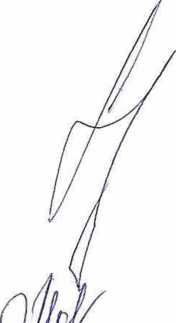 Показатели2020 год Решение Советамуницииальног о района «Читинский район» от 25.12.2018г. № 34 (впервоначально й редакции)2021 год2022 год2023 годПоказатели2020 год Решение Советамуницииальног о района «Читинский район» от 25.12.2018г. № 34 (впервоначально й редакции)проектпроектпроектОбщий объем доходов бюджета, тыс. рублен1516028,31642523,81325728,01290059,5Изменения к Решению С о вета м у н и цип ал ь н о го района «Читинский район» 30.12.2019г. № 142, тыс. рублейX+ 126495,5XXИзменения к Решению Совета мунищ 11 шльн о го района «Читинский район» 30.12.2019г. № 142,%X108,4XXОбщий объем расходов бюджета, тыс. рублей1515543.21641553,91325728,01290059,5Изменения к Решению Совета муни иттп ал ьн о го района «Читинский район» 30.12.2019г. № 142, тыс. рублейX.-1-126010.7X1X1Изменения к Решению С о в ета м у н и щ i и a j ил ю го района «Читинский район» 30.12.2019г. № 142,%X.108,3XXДсфиЦ1 гг (профицит) бюджета, тыс .рублей+485,0+969,90,00,0Изменения к Решению Совета м у н и ци I галы I о го района«Читинский район» 30.12.2019г. № 142, тыс. рублейX.484,9XXИзменения к Решению С о в е т а м у 11 и ц и 11 а л ы I о г о района «Читинский район» 30.12.2019г. № 142.%X.100XXПоказатели2020 голРешение Совета муниципального района <.<Читинский район» от 30.12.2019г. № 142 (в первоначальной редакции)2021 год2021 год2021 годПоказатели2020 голРешение Совета муниципального района <.<Читинский район» от 30.12.2019г. № 142 (в первоначальной редакции)Проектк 2020 год}’к 2020 год}’Показатели2020 голРешение Совета муниципального района <.<Читинский район» от 30.12.2019г. № 142 (в первоначальной редакции)Проектотклонение%12оJ45Налоговые и неналоговые доходы, всего354348.4397990,3+43641,9123,2Налоговые доходы326743362690.3+35947,3110.1Неналоговые27605.435300,0+7694.6127.9ПоказателиГОЛ!\ .■ Совета1 ЛЛ1.ИОГОр;.. ли iiiieicnii paii. 1.12.20 ГД . . Il2(u i; • .иалыюн •мши)2021 гол2021 гол20221 од. проекл2023 юд. проектПоказателиГОЛ!\ .■ Совета1 ЛЛ1.ИОГОр;.. ли iiiieicnii paii. 1.12.20 ГД . . Il2(u i; • .иалыюн •мши)2()21 1 одOiклопеппе о г 2020 года20221 од. проекл2023 юд. проектБезвозмездные поступления от других б 1 од же' го в б 1 оджет! i о П системы Российской Федерации: !-Ib79,81246285,5+84605,7965260,3926347,6Дотации: 24,021 1824,00181327,0120326,0Субсидии•>101,5214300,0-4801,5148651,9149837,2Субвенции'Щ.З625214.9-105539.4635281,4__656184,41 [окспатели2u2o1 ил Решение Conei 1м\ lill!ll!;ia.:i>IIOI о рьш ил «Чп 1 :чи i.ini раГиШ" «и ЗОЛГ.ДШГ. № Ы20:первоначально П рслакцми)2021 год (проект) тыс.рублейОтклонение от 2020 года,ты с. р\ блейПроект 2022 год, тыс.рублейПроект 2023 год, тыс.рублейОбщегосударственныерасходы73581.493314.4+ 19733,069932.869932,8Националы i а я оборона5 153.40-5453,400Национальнаябезопасность34)74.04597,7+ 1523,13074,63074,6Нацио! юл ы iая э коном и ка-даН__1 л. 0207585.7-47220.647720,747720,7Ж11 л 1! пи ю-ком му 11 ал ь i юе хозяйство-даН__1 л. 01157.0ч 157.01000,01000.0Охра на о кружа юиie и среды924,0924,0+929,0Образование10233v09.71 187422,6+ 164052,9924091,0931914.5Культура36586.436704.1+ 117.731413,031413,0Со ци ал ы 1 а я п ол i m i ка68183.064684.2-3498,857389,157389,1Физическая культура и спорт! (ifMl283.3+ 183.3100,0100,0Обслуживание1 *• 1муниципального долгаОбслуживание1 *• 1муниципального долга•3.9 1 -0.5	 j•3.9 1 -0.5	 j2.92,9Межбюджетпыетрансферты№N4.0-14872.0 -4512.0-14872.0 -4512.032277.032277.0ИТОГО РАСХОДЫ15155-13,21641553,9+126010,71167001,11174824,6